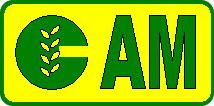 BG/G-TY-71/B                                    认证变更申请书申请认证类别： □ 国家强制性产品认证□ 自愿性产品认证                  □ 质量管理体系认证申请组织名称：申 请 日 期：        年    月    日北京东方凯姆质量认证有限公司编制1．申请组织信息：1.1 申请组织名称：                                                  ； 1.2 申请组织地址/邮编：                                             ；1.3 联系人：          ；办公电话：            ；传真：              ； 电子邮箱（email）          ；手机：            。2. 获证证书信息：2.1涉及认证证书编号：                                              ；2.2获证证书复印件（请随本申请书提交认证中心）3. 变更类别信息：（根据申请变更的具体内容，在对应变更类型前的“□”中划勾）□ 持证人（委托人）/制造商/生产厂名称变更；□ 持证人/制造商/生产厂地址更名；□产品名称/规格型号变更；□生产厂/生产场所搬迁；□产品及关键件变更；□质量管理体系变更，包括：□生产企业人数增减30%以上的；□质量管理手册换版；□质量管理体系换版；□涉及产品的重大生产设备及检验设备减少或能力有可能降低的变更；□涉及产品主要工艺、过程、流程发生可能导致产品安全性能降低的重大变更。4.认证变更信息前后对照表：5. 认证变更应提交的其他材料：6. 申请变更提交的评审输入材料清单：注：申请人根据变更内容及所需证据的要求，选择表中项目，并填写资料数量，表中未列出的，请申请人补充填写。 变更项目变更前信息变更后信息其他说明（名称、地址变更应填写变更后的英文名称、地址）其他说明（名称、地址变更应填写变更后的英文名称、地址）其他说明（名称、地址变更应填写变更后的英文名称、地址）类型资料持证人（委托人）/制造商/生产厂名称变更持证人（委托人）/制造商/生产厂名称变更持证人/制造商/生产厂地址更名产品名称/型号规格变更产品名称/型号规格变更生产厂搬迁生产厂搬迁产品及关键件变更质量管理体系变更新、老法律地位证明文件√√√√√生产厂未发生搬迁的证明文件√（生产厂地址变化时提供）需变更的认证证书√√√√√√√型号、规格名称变更文件或说明√√体系变更评审/验证报告√质量管理手册或类似文件√（如换版提供）产品变更验证材料√3C认证：参阅《认证变更规范》自愿性产品认证(采信)：参阅《农机自愿性产品实施特则》.按新版标准要求修订并批准发布的管理体系文件√（如换版提供）依据新版标准实施内审及管理评审的证明文件√（如换版提供） 序号提交材料名称资料数量（页/份）1申请人变更前后的工商执照复印件2制造商变更前后的工商执照和企业代码证复印件3生产企业变更前后的工商执照和企业代码证复印件4变更产品关键件申报表5相关整机或零部件图纸6样机照片7变更后样机或关键件合格的自我验证/检测报告8变更后样机或关键件合格的第三方检测机构出据的验证/检测报告